INSTITUTO TECNOLÓGICO SUPERIORDE SANTIAGO PAPASQUIAROFORMATO DE EVALUACIÓN DE LAS ACTIVIDADESPOR EL PRESTADOR DE SERVICIO SOCIAL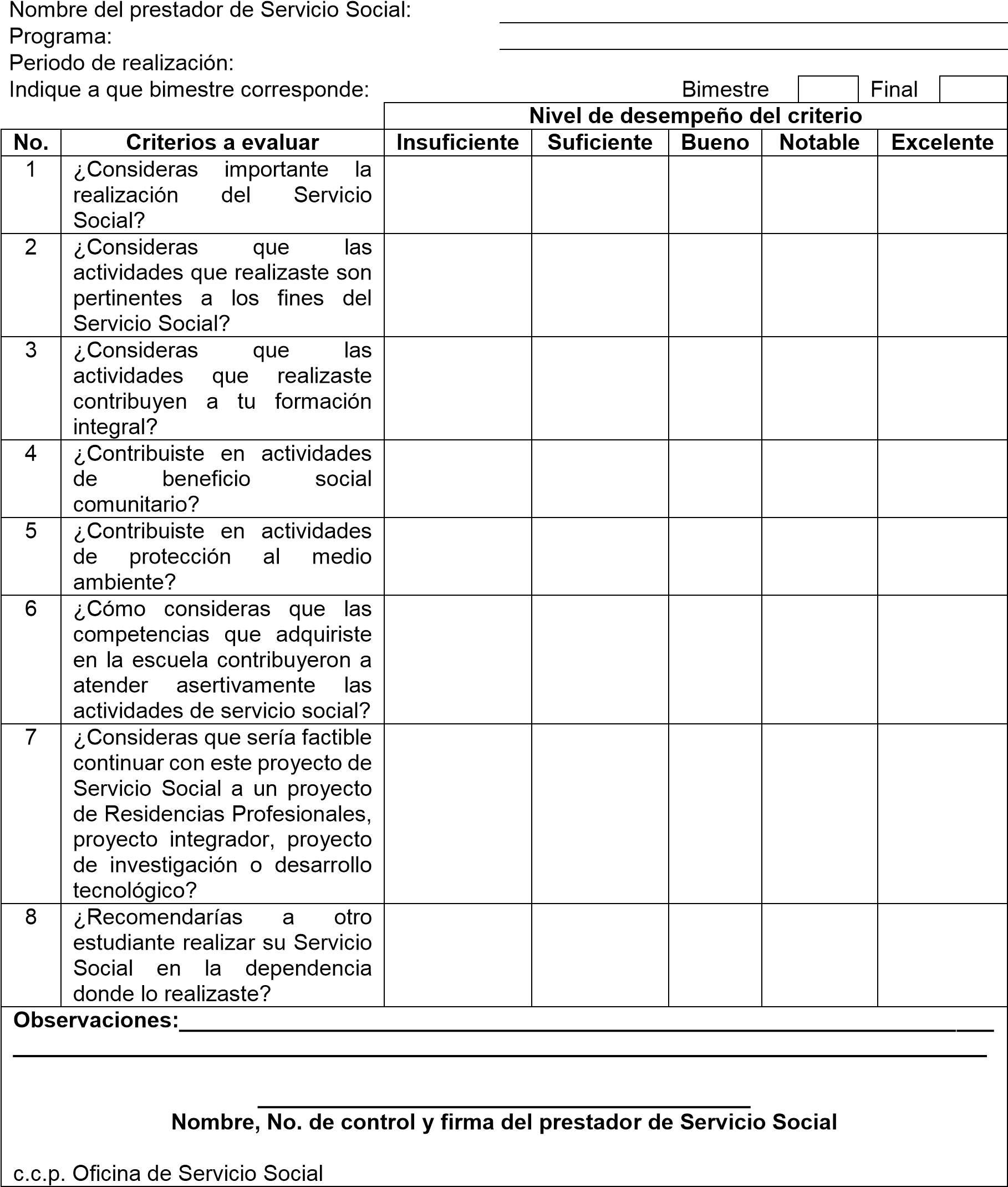 